УКРАЇНАСЕЛЯТИНСЬКИЙ ОПОРНИЙ ЗАКЛАД ЗАГАЛЬНОЇ СЕРЕДНЬОЇ ОСВІТИ І – ІІІ СТУПЕНІВ ІМЕНІ ОЛЕКСАНДРА ЗАЙЦЯ СЕЛЯТИНСЬКОЇ СІЛЬСЬКОЇ РАДИВИЖНИЦЬКОГО РАЙОНУ ЧЕРНІВЕЦЬКОЇ ОБЛАСТІ59131, село Селятин, Вижницький  район, Чернівецька область,  тел. 8(03738) 2–34–38 E-mail: selscholl@gmail.com Код ЕДРПОУ 25076300НАКАЗ01 . 09. 2021                                                                                  №Про організацію та проведеннятематичних тижнів з виховної діяльностіЗ метою досягнення високого рівня організації виховної роботи завдяки  комплексу  виховних заходів, спрямованих на розвиток творчості учнів:НАКАЗУЮ:Організувати  з 03.09.2021 у школі проведення тематичних тижнів. Залучити до участі в підготовці та проведенні тематичних тижнів педагогічний та обслуговуючий персонал, учнів та їх батьків, громадські та позашкільні організації. Визначити, що тематичні тижні проводяться згідно графіка і є традиційною складовою річного плану закладу.3. Затвердити план-графік проведення тематичних тижнів та призначити відповідальних за їх підготовку та проведення згідно додатку, що додається. (додаток №1)4. Під час підготовки та проведення тематичних тижнів використовувати такі форми і методи роботи як: челенджі, дослідження, підготовку творчих робіт, виготовлення презентацій, випуск стіннівок, оформлення стендів, виставок, експозицій, проведення змагань, конкурсів, вікторин, КВК, зустрічей із «цікавими людьми», екскурсій, робіт з благоустрою школи, тощо.5. Звіт про підготовку та проведення тематичного тижня подавати на розгляд ЗДВР школи в п’ятиденний термін після його закінчення.6. Розмістити даний наказ на сайті школи та довести до відома відповідних працівників.7. Контроль за виконанням наказу покласти на заступника директора з виховної роботи Директор:                                                    О.П.Штефура         					З наказом ознайомлені:Рогозняк В.Т.          Григоряк Г.В.          Кравченко І.Ю.Штефура Т. В.Юрнюк Р.Я.Заєць М.Ю.Федорчак А. П.Ямніцька М.І.Заєць І.М.Колісник Л.І.Горбан А.М.Процюк Л.І.Кравченко В.А.Політанська О. І.Додаток до наказу по школівід 01.09.2021  №____ Графік проведенняТематичних тижнів виховної діяльностіІ семестрГрафік проведенняТематичних тижнів виховної діяльностіІІ семестрТема тижнятермінвідповідальніВЕРЕСЕНЬ  Місячник «Увага! Діти на дорозі»            Ціннісне ставлення до особистості.ВЕРЕСЕНЬ  Місячник «Увага! Діти на дорозі»            Ціннісне ставлення до особистості.ВЕРЕСЕНЬ  Місячник «Увага! Діти на дорозі»            Ціннісне ставлення до особистості.ВЕРЕСЕНЬ  Місячник «Увага! Діти на дорозі»            Ціннісне ставлення до особистості.1Тиждень знань «Ми поспішаємо до школи!»01-03.09Рогозняк В.Т.Політанська О.І.2Олімпійський тиждень «Бути здоровим – це модно!      07-11.09Рубан Т.М.Максімов М.М.3Тиждень « Краса осінніх подарунків»13-19.09Політанська О.І.Бурлака О.Т.4Тиждень протидії булінгу20-24.09Григоряк Г.В.Кравченко В.А.Челендж «День Миру»21.09Кл.керівникиЖОВТЕНЬЦіннісне ставлення до держави і суспільства. Місячник патріотичного вихованняЖОВТЕНЬЦіннісне ставлення до держави і суспільства. Місячник патріотичного вихованняЖОВТЕНЬЦіннісне ставлення до держави і суспільства. Місячник патріотичного вихованняЖОВТЕНЬЦіннісне ставлення до держави і суспільства. Місячник патріотичного виховання5Тиждень «Даруємо радість»27.09- 04.10Політанська О.І.6Акція „ Листя ”Тиждень знань безпеки життєдіяльності04-08.10Процюк Л.І. 7Тиждень Козацькими стежками 11-15.10Політанський А.О.Рубан Т.М.6Тиждень профорієнтації18 жовтня - Європейський день боротьби з торгівлею людьми18-24.10Політанська О.І.Процюк Л.І.Григоряк Г.В.ЛИСТОПАДЦіннісне ставлення до людей і свого роду. 16 днів проти насильстваЛИСТОПАДЦіннісне ставлення до людей і свого роду. 16 днів проти насильстваЛИСТОПАДЦіннісне ставлення до людей і свого роду. 16 днів проти насильстваЛИСТОПАДЦіннісне ставлення до людей і свого роду. 16 днів проти насильства7Тиждень класного керівника01-05.11Кравченко В.А.8Тиждень до Дня української писемності08.11 -  12.11Горбан А.М.Колісник Л.І.9Тиждень   етики і толерантності             15-19.11Рогозняк В.Т.10Тиждень пам’яті жертв Голодомору22-26.11Колісник Л.І.ГРУДЕНЬЦіннісне ставлення особистості до суспільства і держави Місячник морально-правового виховання ГРУДЕНЬЦіннісне ставлення особистості до суспільства і держави Місячник морально-правового виховання ГРУДЕНЬЦіннісне ставлення особистості до суспільства і держави Місячник морально-правового виховання ГРУДЕНЬЦіннісне ставлення особистості до суспільства і держави Місячник морально-правового виховання 11Тиждень Лицаря  30.11-04.12Максімов М.М.  12Тиждень  «Право і ми»06-10.12Пінчук Ю.Л.13Декада «Зимові візерунки»13-24.12Політанська О.І.Кл.кер.Тема тижнятермінтермінтермінвідповідСічень  Місячник  громадянського виховання.Січень  Місячник  громадянського виховання.Січень  Місячник  громадянського виховання.Січень  Місячник  громадянського виховання.Січень  Місячник  громадянського виховання.Січень  Місячник  громадянського виховання.1Організаційний тижденьОрганізаційний тиждень10-14.01Класні керівникиКласні керівники2Тиждень Соборності17-21.0117-21.0117-21.01Політанська О.І. 3Тиждень рідного краю   24-28.0124-28.0124-28.01Лютий Місячник  морального виховання.Лютий Місячник  морального виховання.Лютий Місячник  морального виховання.Лютий Місячник  морального виховання.Лютий Місячник  морального виховання.Лютий Місячник  морального виховання.5Ціннісне ставлення до себе      Тиждень шкільних друзів31.01-04.0231.01-04.0231.01-04.02Політанська О.І.6Тиждень Безпечного інтернету07-11.0207-11.0207-11.02Воронський Б.Ю.Заєць І.М7Тиждень  поезії14-18.0214-18.0214-18.02Майданська В.П.6Кольоровий тиждень21-25.0221-25.0221-25.02Рогозняк В.Т.Кл.кер.,класоводиБерезень Місячник  художньо-естетичного виховання Березень Місячник  художньо-естетичного виховання Березень Місячник  художньо-естетичного виховання Березень Місячник  художньо-естетичного виховання Березень Місячник  художньо-естетичного виховання Березень Місячник  художньо-естетичного виховання 7«Весняні візерунки»  28.02-04.0328.02-04.0328.02-04.03Вихователі ГПД8Шевченківські дні07-11.0307-11.0307-11.03Колісник Л.І.Горбан А.М.9Тиждень мистецтва14-18.0314-18.0314-18.03Рогозняк В.Т.10Тиждень бібліотекаря21-25.0321-25.0321-25.03Марочко М.І.Квітень Ціннісне ставлення до природи Місячник  екологічного вихованняКвітень Ціннісне ставлення до природи Місячник  екологічного вихованняКвітень Ціннісне ставлення до природи Місячник  екологічного вихованняКвітень Ціннісне ставлення до природи Місячник  екологічного вихованняКвітень Ціннісне ставлення до природи Місячник  екологічного вихованняКвітень Ціннісне ставлення до природи Місячник  екологічного виховання11Тиждень довкілля04-08.0404-08.0404-08.04Бурлака О.Т.Процюк Л.І.Кравченко В.А.12Акція «Чисте довкілля»11-15.0411-15.0411-15.04Бурлака О.Т.Процюк Л.І.Кравченко В.А.13Акція  «Клумба»18-22.0418-22.0418-22.04Бурлака О.Т.Процюк Л.І.Кравченко В.А.14Пам’яті чорнобильської трагедії25-29.0425-29.0425-29.04Бурлака О.Т.Процюк Л.І.Кравченко В.А.Травень Ціннісне ставлення до суспільства і держави Тиждень «Пам’ять серця» (місячник родинного  виховання)Травень Ціннісне ставлення до суспільства і держави Тиждень «Пам’ять серця» (місячник родинного  виховання)Травень Ціннісне ставлення до суспільства і держави Тиждень «Пам’ять серця» (місячник родинного  виховання)Травень Ціннісне ставлення до суспільства і держави Тиждень «Пам’ять серця» (місячник родинного  виховання)Травень Ціннісне ставлення до суспільства і держави Тиждень «Пам’ять серця» (місячник родинного  виховання)Травень Ціннісне ставлення до суспільства і держави Тиждень «Пам’ять серця» (місячник родинного  виховання)15Тиждень родини                      02-06.0502-06.0502-06.05Кл.керівники 16Тиждень «Пам’ять серця» 09-13.0509-13.0509-13.05Пінчук Ю.Л.17Декада творчих звітів  та прощання зі школою.16-27.0516-27.0516-27.05Керівники гуртків та кл.кер.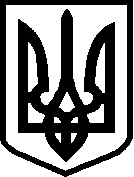 